Vyhlášení VI. ročníku hudebních cen Vinyla a křest LP od Evy Koťátkové18. 1. 2017: Vyhlášení vítězů VI. ročníku hudebních cen Vinyla proběhne ve čtvrtek 9. 2. 2017 od 20:00 v pražském Lucerna Music Baru. Slavnostní vyhlášení je opět pojato jako koncertní večer s reprezentativním výběrem české hudby a v LMB tak postupně zahrají Tomáš Palucha, Fiordmoss a WWW. Součástí večera bude již tradiční křest vinylu se skladbami všech nominovaných, jemuž dala podobu umělkyně Eva Koťátková.Slavnostní večer je chápán jako svátek domácí hudby a tomu odpovídá i dramaturgie večera. Letošní lineup vedle sebe postaví jednoho zástupce z aktuálních nominací, vítěze historicky první Vinyly a legendu české klubové hudby. „Kolektiv Tomáš Palucha s albem Guru je letos nominovaný v kategorii Deska roku, naopak Fiordmoss byli laureáty prvního ročníku Vinyly v kategorii Objev roku. WWW sdružení kolem Ondřeje Anděry jsou bezpochyby legendy klubové hudby a jejich album Neurobeat je jedním z přelomových nahrávek domácí hudby. Koncert, který odehraje kapela spolu s Pavlem Fajtem v Lucerna Music baru, bude součástí turné k desetiletému výročí od vydání Neurobeatu,“ dodává k dramaturgii večera jeden z organizátorů Vinyly Pavel Uretšlégr.Vítěze v kategoriích DESKA, OBJEV a POČIN vybere sedmadvacetičlenná porota složená z aktivních hudebních publicistů a osobností české hudební kritiky. Každý má jeden hlas a vítěz je určen součtem jednotlivých hlasování.Moderace večera proběhne pod taktovkou umělecko-partnerské dvojice Marie Bláhovcové a Bohdana Bláhovce. Tradiční součástí cen Vinyla je limitovaný stokusový náklad LP desky – vinylu. Deska, která obsahuje po jedné skladbě od všech nominovaných, tak shrnuje podstatné počiny tuzemské scény a zároveň slouží – dotvořená autorkou návrhu obalu – jako samotné ocenění pro vítěze ve všech třech kategoriích. „Podobu letošního obalu desky vytvořila mezinárodně úspěšná umělkyně Eva Koťátková. Jedná se o koláž, v níž se hudební motiv potkává s jejími dlouhodobými tématy jako manipulace z pozice silnějšího nebo odvrácená strana dětského světa,“ vysvětluje za organizátory Tomáš Grombíř.Program večera v LMB:20:00 – 20:45 Tomáš Palucha21:00 – 21:45 Fiordmoss22:00 – 22:15 VYHLÁŠENÍ VINYLA 201622:30 – 23:30 WWWFACEBOOK: https://www.facebook.com/events/1638036259833145/Nominace VI. ročníku 2016(nominovaní jsou řazeni abecedně, více o nominovaných najdete na stránkách vinyla.cz)NOMINACE 2016DESKA ROKUdné – These semi feelings, they are everywhereMidi Lidi – Give Masterpiece a Chance!Tomáš Palucha – GuruSister / Body – SpellsOBJEV ROKUGhettoblasterOrientZagami JerichoPOČIN ROKU8 CD Box Oldřich JanotaFestival Itch My HahahaLabel Opak DissuO VinyleCenu iniciovalo a produkčně zajišťuje občanské sdružení Goliart, zastoupené Pavlem Uretšlégrem a Tomášem Grombířem. V I. ročníku Vinyly byly oceněny v jednotlivých kategoriích skupina B4 za album Didaktik Nation Legendary Rock (Deska roku), Fiordmoss (Objev roku) a festival Creepy Teepee (Počin roku).  Ve II. ročníku byly oceněny Květy za album Bílé včely (Deska roku), Planety (Objev roku) a Vydavatelské aktivity Polí5 (Počin roku). V III. ročníku si ocenění odnesly Vložte kočku za nahrávku SEAT (Deska roku), Nylon Jail (Objev roku) a Piana na ulici (Počin roku). Vítězové předposledního aktuální ročníku jsou DVA s albem Nipomo  (Deska roku), Schwarzprior (Objev roku) a Studio Needles se svou hudbou k audioknize Solaris (Počin roku). Lauretáty posledního ročníku jsou pak Dizzock s albem Elegy of Unsung Heroes (Deska roku), Aid Kid (Objev roku) a kompilace Jdi a dívej se (Počin roku).PartneřiHlavním partnerem hudebních cen Vinyla je KZK tiskárna s.r.o. a společnost GZ Digital Media. Mediálními partnery jsou časopisy Respekt, His Voice, Full Moon, The Aardvark, aktualne.cz,  AlterEcho a dále rádia Radio Wave a Radio 1 . Partnerem slavnostního vyhlášení je pak Lucerna Music Bar. Projekt hudebních cen Vinyla podporuje Ministerstvo kultury ČR.Bližší informace o hudební ceně Vinyla včetně podrobného způsobu hlasování apod. naleznete na www.vinyla.cz. Další informace pro novináře poskytnou koordinátoři hudební ceny Vinyla:Tomáš Grombíř, tomas@vinyla.cz, tel. 605 294 728Pavel Uretšlégr, pavel@vinyla.cz, tel. 725 424 423Vizuál vinylu od Evy Koťátkové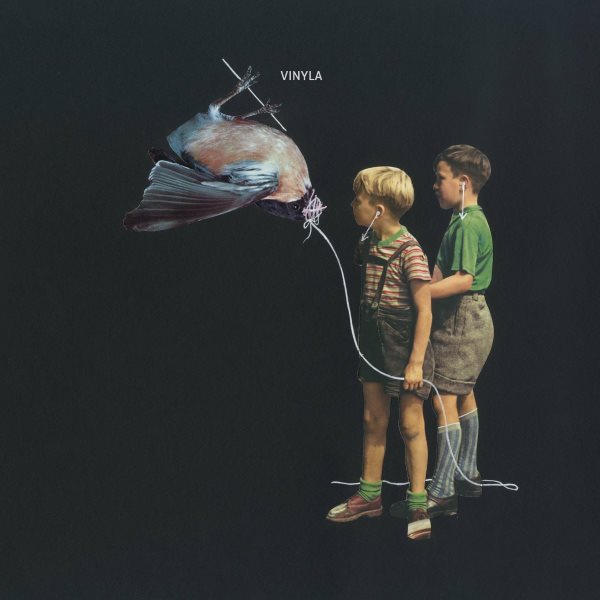 